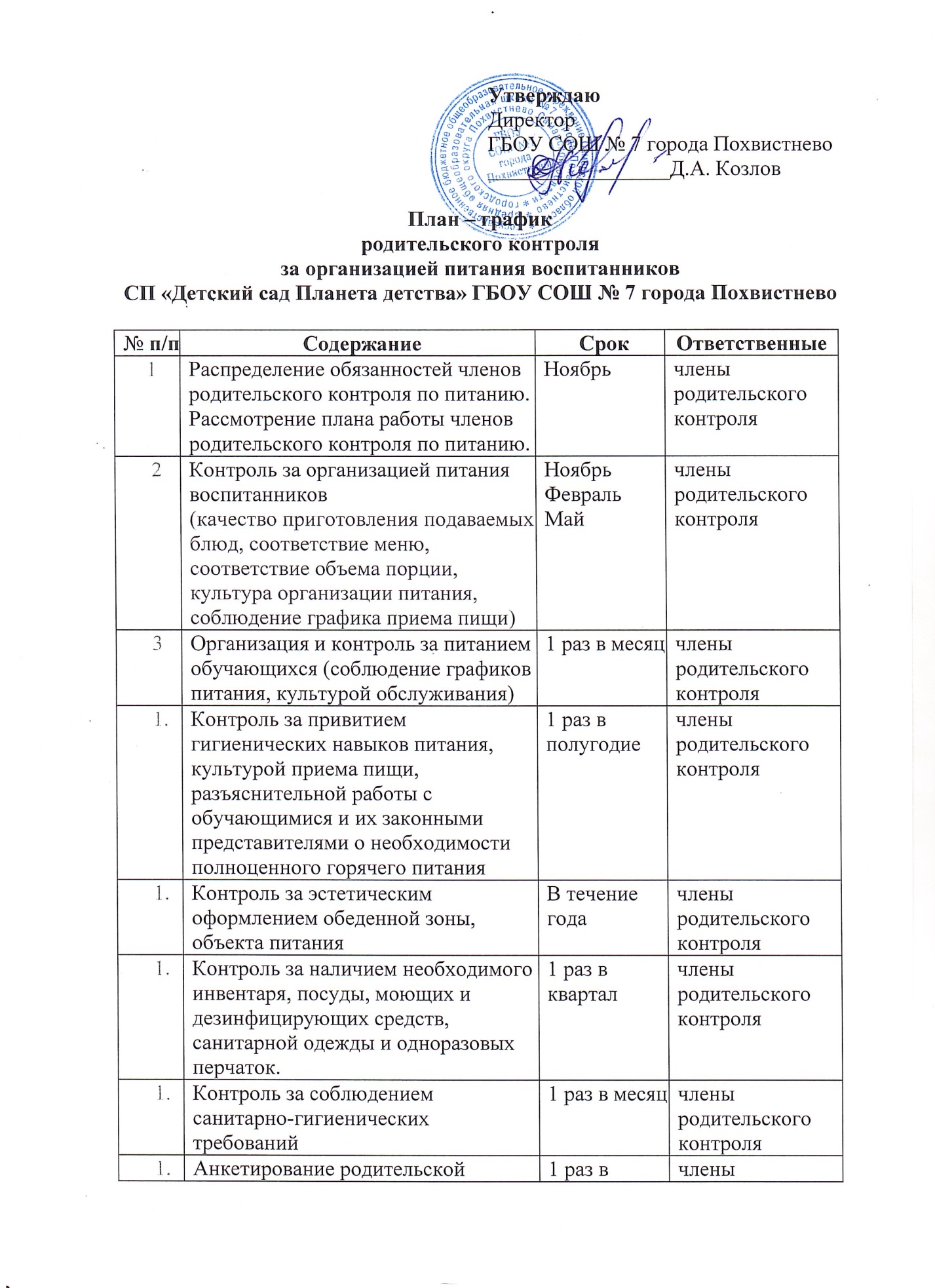 № п/пСодержаниеСрокОтветственныеобщественности, анализ информаций отзывов и предложений о качестве питания в СП.1 раз в полугодиечлены родительского контроля Обновление информационных стендов по вопросам организации питания1 раз в кварталчлены родительского контроляКонтроль за проведение работы по привитию обучающимся гигиенических навыков питания, сортировка стола, культуре приема пищи, навыков здорового образа жизниВ течение годачлены родительского контроляКонтроль за размещением информации об организации питания на сайте СПВ течение годачлены родительского контроля